Nacka 2019-11-17Träningsupplägg Dream Team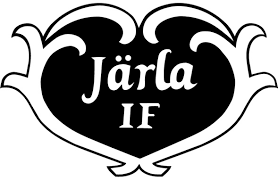 Två träningar i veckan:  Måndagar: 17.30-18.30  Järla sporthallOnsdagar: 17.30-19.00    Nacka IP 2SCHEMA TRÄNINGAR  2019/2020Tematräningar18/11   Järla sporthall  :  Passningsspel20/11   Nacka Ip 2 :         Passningsspel25/11   Järla sporthall :  Passning/teknik27/11  Nacka IP 2:           Passning/teknik2/12     Järla sporthall:    Skottövningar4/12     Nacka Ip2  :          Skottövningar9/12     Järla sporthall:   Målvaktsträning11/12   Nacka IP 2 :         Målvaktsträning16/12   Järla sporthall:   Finta/dribbla18/12   Nacka IP 2:          fotbollsbrännboll/avslutningsfika klubbhusetJULLEDIGT    8/1     Nacka IP 2:          Anfall/press13/1      Järla sporthall :  Anfall/försvar 15/1      Nacka IP 2:         Teknikbana20/1    Järla sporthall:     Teknikbana 22/1    Nacka IP 2:           Passning/teknik27/1    Järla sporthall      Passning/teknik29/1    Nacka IP 2             Spelförståelse   3/2    Järla sporthall       Spelförståelse 5/2      Nacka IP 2             Spelförståelse10/2    Järla sporthall       Skottövningar12/2    Nacka IP 2              Skottövningar17/2    Järla sporthall       Målvaktsträning 19/2   Nacka Ip 2              Målvaktsträning  24/2   Järla sporthall       Finta/dribbla 26/2   Nacka IP 2              Anfall/försvar